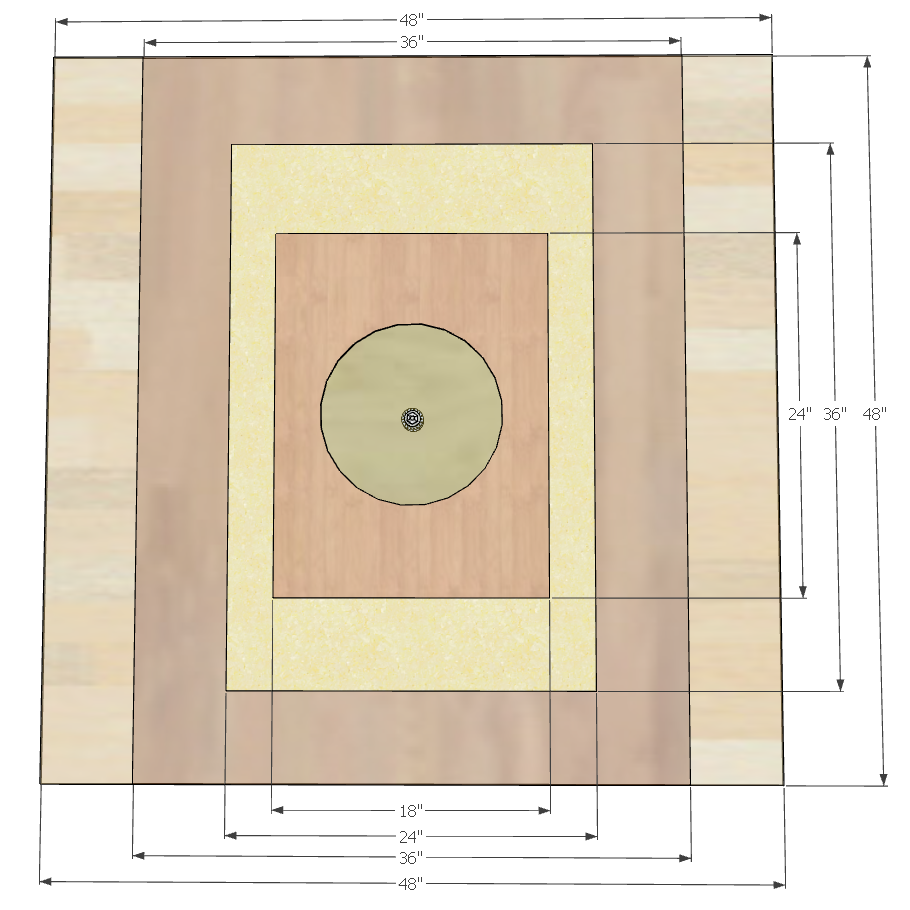 StandardGoldenWidthLengthWidthLength18”24”29.66”48”24362440.32364814.8324484844.572